 КАРАР                                                                               ПОСТАНОВЛЕНИЕ     «03» сентябрь 2014                   № 17                                «03» сентября 2014 г.О порядке размещения нестационарных торговых объектов(объектов по оказанию услуг) на территории сельского поселения Верхнеяушевский сельсовет  муниципального  район Федоровский район Республики Башкортостан В  соответствии с  Федеральным  законом от 6 октября  2003 года  № 131-ФЗ «Об общих принципах   организации  местного  самоуправления  в Российской Федерации», Федеральным  законом от  28 декабря 2009 года   № 381-ФЗ «Об основах государственного регулирования  торговой  деятельности  в  Российской Федерации», Законом Республики Башкортостан от 14 июля 2010 года № 296-з «О регулировании  торговой  деятельности  в Республике Башкортостан», Постановление Республики Башкортостан от 11 апреля  2011 года № 98 «О порядке разработки  и утверждения  органами  местного самоуправления  схем размещения  нестационарных  торговых  объектов  на территории  Республики Башкортостан»ПОСТАНОВЛЯЕТ:1. Утвердить  Положение  о  порядке   нестационарных  торговых  объектов  (объектов по оказанию услуг) на  территории  сельского  поселения  Верхнеяушевский сельсовет муниципального района Федоровский район Республики Башкортостан (приложение № 1).2. Администрации  сельского  поселения  Верхнеяушевский сельсовет  муниципального района Федоровский  район  Республики Башкортостан:2.1. По мере  необходимости ежегодно  до 1 марта вносить  изменения в схему размещения  нестационарных  объектов на  территории   сельского  поселения  Верхнеяушевский сельсовет муниципального района Федоровский  район Республики Башкортостан (далее - Схема размещения).2.2. При внесении изменений в Схему размещения  предусмотреть  рассмотрение  предложений, поступивших  от граждан, проживающих  на  территории сельского  поселения  Верхнеяушевский сельсовет муниципального района Федоровский  район Республики Башкортостан.2.3. Предусмотреть включение в Схему  размещения объектов, расположенных  на  земельных участках, в  зданиях, строениях, находящихся в государственной  собственности  Российской Федерации, в порядке, установленном Правительством  Российской Федерации.2.4.  Предусмотреть включение в Схему  размещения объектов,  расположенных  на  земельных участках, в  зданиях,  строениях,  находящихся в  собственности  Республики Башкортостан, в порядке, установленном Правительством Республики Башкортостан (по согласованию  с Министерством  земельных и имущественных отношений Республики  Башкортостан).2.5. Утвердить схему размещения нестационарных торговых объектов на территории сельского  поселения Верхнеяушевский сельсовет муниципального района Федоровский  район Республики Башкортостан  (приложение №2).3.  Настоящее  решение  вступает в силу  со  дня  официального  обнародования.   Глава Администраций :                                      Р.А.ДашкинПриложение 1 Утверждён постановлением Администрации сельского поселения Верхнеяушевский сельсовет муниципального района Федоровский район Республики Башкортостан                                                                                                           Положение о порядке размещениянестационарных торговых объектов  (объектов по оказанию услуг)на территории сельского поселения Верхнеяушевский сельсовет  муниципального  района Федоровский район Республики Башкортостан 1. Общие положения1.1. Настоящее Положение разработано в соответствии с  законодательством Российской Федерации и Республики Башкортостан, действующими отраслевыми нормами и правилами, регламентирующими порядок организации торговли (оказания услуг) населению, в целях дальнейшего упорядочения размещения нестационарных торговых объектов (объектов по оказанию услуг) на территории сельского поселения Верхнеяушевский сельсовет  муниципального  района Федоровский район Республики Башкортостан 1.2. Настоящее Положение определяет порядок и основания для размещения нестационарных торговых объектов (объектов по оказанию услуг) на земельных участках, в зданиях, строениях, сооружениях, находящихся в муниципальной собственности, на территории  сельского поселения Верхнеяушевский сельсовет  муниципального  района Федоровский район Республики Башкортостан.1.3. Нестационарные торговые объекты (объекты по оказанию услуг) не являются недвижимым имуществом, не подлежат техническому учету в бюро технической инвентаризации, права на них не подлежат регистрации в Едином государственном реестре прав на недвижимое имущество и сделок с ним. Почтовые адреса нестационарным торговым объектам (объектам по оказанию услуг)  не присваиваются.1.4. Размещение нестационарных торговых объектов (объектов по оказанию услуг) осуществляется на основании результатов открытого аукциона на право  заключения  договора  на размещение нестационарного торгового объекта (объекта по оказанию услуг), в соответствии  с утвержденной Администрацией сельского поселения Верхнеяушевский сельсовет  муниципального  района Федоровский район Республики Башкортостан схемой  размещения нестационарных торговых объектов (объектов по оказанию услуг) (далее - Схема размещения).1.5. Требования, предусмотренные настоящим Положением, не распространяются на отношения, связанные с размещением нестационарных  торговых объектов (объектов по оказанию услуг):а) находящихся на территориях розничных рынков;б) при проведении праздничных, общественно-политических, культурно-массовых и спортивно-массовых мероприятий, имеющих временный   характер;в) при проведении ярмарок.2. Основные понятия и их определения В настоящем Положении применяются следующие основные понятия:2.1. Нестационарный  торговый объект (объект по оказанию услуг) – торговый объект, объект по оказанию  услуг   общественного питания, бытового обслуживания и т.п., представляющий собой временное сооружение или временную конструкцию, не связанные прочно с земельным участком, вне зависимости от присоединения или неприсоединения к сетям инженерно-технического обеспечения, в том числе передвижное (мобильное) сооружение. К нестационарным торговым объектам (объектам по оказанию услуг) относят павильоны, киоски, в том числе в составе временных остановочных павильонов, палатки, торговые автоматы  и иные временные объекты. 2.2. Нестационарный передвижной торговый объект (объект по оказанию услуг) - лоток, автомагазин, автофургон, автолавка, автоцистерна, тележка и т.п.2.3. Субъект розничной торговли, услуг общественного питания, бытовых услуг и т.п. - юридическое лицо или индивидуальный предприниматель, зарегистрированные в установленном законом порядке, осуществляющие деятельность по розничной торговле, оказанию услуг общественного питания, бытовых услуг и т.п. (далее – Субъект).2.4. Договор на право размещения нестационарного торгового  объекта (объекта по оказанию услуг) – письменное соглашение, заключенное  Администрацией  сельского поселения Верхнеяушевский сельсовет  муниципального  района Федоровский район Республики Башкортостан  с победителем аукциона (далее – договор на  размещение).2.5. Договор аренды земельного участка, находящегося в муниципальной собственности – письменное соглашение,  заключенное   Администрацией сельского поселения Верхнеяушевский  сельсовет  муниципального района Федоровский район  Республики Башкортостан с  Комитетом  по управлению собственностью Министерства земельных  и имущественных  отношений Республики Башкортостан по Федоровскому  району и  Победителем аукциона (далее – договор аренды земельного участка).2.6. Договор аренды нежилого помещения, находящегося в муниципальной собственности - письменное соглашение, заключенное  Администрацией сельского поселения Верхнеяушевский  сельсовет  муниципального района Федоровского район  Республики Башкортостан с  Комитетом  по управлению собственностью Министерства земельных  и имущественных  отношений Республики Башкортостан по Федоровскому району и Победителем аукциона  (далее – договор аренды нежилого помещения).Определение иных понятий регламентируется действующим законодательством, государственными (национальными) стандартами, отраслевыми нормами и правилами. 3. Общие требования  к  размещению нестационарных  торговых объектов (объектов по оказанию услуг)3.1. Настоящие требования распространяются на нестационарные  торговые объекты (объекты по оказанию услуг),  размещаемые на земельных участках, зданиях, строениях и сооружениях, находящихся в муниципальной  собственности на территории сельского поселения Верхнеяушевский сельсовет  муниципального  района Федоровский район Республики Башкортостан.         3.2. Субъект обязан устанавливать нестационарный торговый объект (объект по оказанию услуг) строго в месте, определенном Схемой размещения.         3.3. Размещение и планировка нестационарных торговых объектов (объектов по оказанию услуг), их техническая оснащенность должны отвечать противопожарным, санитарным, экологическим, архитектурным и другим установленным нормам и правилам, а также обеспечивать Субъекту возможность соблюдения требуемых законодательством условий приема, хранения и отпуска товаров, соблюдения условий труда и правил личной гигиены работников.         3.4. Размещаемые  нестационарные торговые  объекты (объекты по оказанию услуг) не должны  препятствовать проезду пожарного и медицинского транспорта, транспортных средств Министерства Российской Федерации по делам гражданской обороны, чрезвычайным ситуациям и ликвидации последствий стихийных бедствий к существующим зданиям, строениям и сооружениям.         3.5. Уборка территории, прилегающей к нестационарному торговому объекту (объекту по оказанию услуг), должна производиться в соответствии с действующими правилами благоустройства  и требованиями  в  сфере санитарно-эпидемиологического благополучия населения. Не допускается осуществлять складирование товара, упаковок, мусора на элементах благоустройства, крышах нестационарных торговых объектов (объектов по оказанию услуг) и прилегающей к ним  территории. 3.6. Сведения по нестационарным торговым объектам (объектам по оказанию услуг) вносятся в торговый реестр сельского поселения Верхнеяушевский сельсовет  муниципального района Федоровский  район Республики Башкортостан.4. Порядок размещения и эксплуатациинестационарных торговых  объектов  (объектов по оказанию услуг)4.1. Субъекты, желающие разместить нестационарный торговый объект (объект по оказанию услуг) в зданиях, строениях., сооружениях, находящихся в муниципальной собственности  сельского  поселения  Верхнеяушевский  сельсовет  муниципального  района Федоровский  район  Республики Башкортостан, согласно утвержденной Схеме размещения, в  установленном порядке  обращаются с письменным  заявлением в администрацию сельского  поселения  Верхнеяушевский  сельсовет  муниципального  района Федоровский  района Республики Башкортостан.4.2. Субъекты, желающие разместить нестационарный торговый объект (объект по оказанию услуг) на  земельных участках, находящихся в муниципальной собственности  сельского  поселения  Верхнеяушевский  сельсовет  муниципального  района Федоровского  района Республики Башкортостан, согласно утвержденной Схеме размещения, обращаются с соответствующим заявлением в администрацию сельского  поселения  Верхнеяушевский  сельсовет  муниципального  района Федоровского  района Республики Башкортостан.4.3.  В договор аренды земельного участка или договор аренды нежилого помещения в обязательном порядке включаются условия о целевом назначении земельного участка или помещения.4.4. Основанием для установки Субъектом нестационарного торгового объекта (объекта по оказанию услуг) на территории сельского поселения Верхнеяушевский сельсовет муниципального района Федоровский  район Республики Башкортостан является:-   протокол об итогах открытого аукциона;-   договор  на право размещения;-  договор аренды земельного участка либо договор  аренды нежилого помещения.4.5. Основанием для установки Субъектом нестационарного передвижного торгового объекта (объекта по оказанию услуг) на территории сельского поселения Верхнеяушевский сельсовет муниципального района Федоровский район Республики Башкортостан является:-  протокол по итогам открытого аукциона;-  договор  на право размещения.	4.6. Порядок  проведения  конкурса  на право размещения нестационарного передвижного  торгового  объекта (объекта по оказанию  услуг) на территории сельского  поселения  Верхнеяушевский сельсовет муниципального района Федоровский  район Республики Башкортостан  устанавливается администрацией  сельского  поселения  Верхнеяушевский  сельсовет муниципального района Федоровский  район Республики Башкортостан  5. Контроль за работой нестационарных  торговых объектов (объектов по оказанию услуг) на территории сельского поселения Верхнеяушевский сельсовет муниципального района Федоровский  район  Республики Башкортостан5.1. Контроль за работой нестационарных  торговых объектов (объектов по оказанию услуг) на территории сельского поселения Верхнеяушевский сельсовет муниципального района Федоровский район Республики Башкортостан осуществляется в соответствии с действующим законодательством.  Приложение к Положению о порядке  размещения нестационарных  торговых объектов (объектов по оказанию услуг) на территории сельского поселения 
Верхнеяушевский сельсовет муниципального район Федоровский  район   Республики БашкортостанПримерная форма договорана размещение нестационарного торгового объекта(объекта по оказанию услуг) на территории сельского  поселения  Верхнеяушевский  сельсовет муниципального района Федоровский  район Республики Башкортостанс. Верхнеяушево                                                     «__» _________ 20__ г.__________________________________в лице _________________________,(полное наименование победителя аукциона)   (должность, Ф.И.О.)действующего на основании _________________________, именуемое в дальнейшем «Победитель аукциона», с одной стороны, и Администрация сельского  поселения  Верхнеяушевский  сельсовет муниципального района Федоровский  район Республики Башкортостан   в лице главы ______________________________, действующего на основании ______________________________, именуемая в дальнейшем «Администрация», с другой стороны, а вместе именуемые «Стороны», по результатам  открытого аукциона  на  право  заключения  договора  на размещение нестационарного торгового объекта (объекта по оказанию услуг) (полное наименование аукциона и реквизиты постановления главы Администрации   сельского  поселения  Верхнеяушевский  сельсовет муниципального района Федоровский  район Республики Башкортостан  о   проведении  аукциона)  и  на основании протокола о результатах аукциона № ___ от _____ заключили настоящий договор о нижеследующем:                                               1. Предмет договора    1.1. Администрация  предоставляет  Победителю аукциона право  разместить нестационарный торговый объект (объект по оказанию услуг): __________________________________________________________________                                           (вид и специализация объекта)__________________________________________________________________                                                       (далее-Объект): __________________________________________________________________,                                           (месторасположение Объекта)согласно утвержденной Схеме размещения, а  Победитель аукциона  обязуется разместить и обеспечить в течение всего срока действия настоящего договора функционирование Объекта на  условиях  и  в  порядке, предусмотренных в соответствии   с   настоящим договором, федеральным законодательством, законодательством Республики Башкортостан, а также муниципальными правовыми актами сельского  поселения  Верхнеяушевский  сельсовет муниципального района Федоровский  район Республики Башкортостан.       1.2. Настоящий договор на размещение нестационарного Объекта является подтверждением права Победителя аукциона на осуществление торговой деятельности (деятельности по оказанию услуг)  в месте, установленном  схемой  размещения  нестационарных  Объектов и пунктом 1.1 настоящего договора.    1.3. Период размещения Объекта устанавливается с «___»______ _______г.по «____» _________ ________ г.                               2.  Размер оплаты и порядок расчетов2.1. Цена права на заключение договора на размещение Объекта устанавливается в размере итоговой цены аукциона, за которую Победитель аукциона  приобрел право на заключение настоящего договора, и составляет _______________________________________________ и оплачивается  в следующем порядке:- задаток в размере _______ (_______________) рублей, оплаченный  для участия  в аукционе, засчитывается  в счет  цены права;- оставшаяся  часть цены  права  оплачивается  в следующем порядке:_____________________________2.2. Оплата  цены права  производится  по следующим  реквизитам______________________________________________________.2.3. Размер цены права, указанной в пункте 2.1 настоящего  договора, не может быть изменен по соглашению сторон.                                      3. Права и обязанности Сторон3.1. Победитель аукциона  имеет право:3.1.1. Разместить Объект по месторасположению в соответствии с пунктом 1.1 настоящего договора.        3.1.2. Использовать Объект для осуществления деятельности по оказанию услуг розничной торговли, общественного питания, бытовых услуг и.т.п. (нужное подчеркнуть) в соответствии с требованиями федерального законодательства, законодательства Республики Башкортостан, а также муниципальными правовыми актами сельского поселения Верхнеяушевский сельсовет  муниципального района Федоровский  район Республики Башкортостан.3.2. Победитель аукциона  обязан:3.2.1. Своевременно оплатить  цену права на заключение договора на размещение Объекта.3.2.2. В течение двадцати рабочих дней со дня проведения аукциона  заключить следующие договоры:- с Комитетом  по управлению собственностью Министерства земельных  и имущественных  отношений Республики Башкортостан по Федоровскому  району и Администрацией сельского поселения Верхнеяушевский сельсовет муниципального района Федоровский  район Республики Башкортостан договор аренды земельного участка для  павильонов, летних кафе, киосков.- с Комитетом  по управлению собственностью Министерства земельных  и имущественных  отношений Республики Башкортостан по Федоровскому  району и Администрацией сельского поселения Верхнеяушевский сельсовет муниципального района Федоровский район Республики Башкортостан договор аренды нежилого помещения в случае, если нестационарный объект по оказанию услуг расположен в зданиях, строениях, сооружениях,  находящихся в муниципальной собственности. 3.2.3. Сохранять вид и специализацию, месторасположение и размеры Объекта в течение установленного периода размещения Объекта.       3.2.4. Обеспечивать функционирование Объекта в соответствии с требованиями настоящего договора, требованиями федерального законодательства,  законодательства Республики Башкортостан, а также муниципальными правовыми актами  сельского  поселения  Верхнеяушевский  сельсовет муниципального района Федоровский  район Республики Башкортостан.3.2.5. Обеспечить сохранение внешнего вида и оформления Объекта в течение всего срока действия настоящего договора.3.2.6. Обеспечить соблюдение санитарных норм и правил, вывоз мусора и иных отходов от использования Объекта.3.2.7. Не допускать загрязнение, захламление места размещения Объекта.3.2.8. Соблюдать при размещении Объекта требования градостроительных регламентов, строительных, экологических, санитарно-гигиенических, противопожарных и иных правил, нормативов.3.2.9. Использовать Объект способами, которые не должны наносить вред окружающей среде.3.2.10. Не допускать передачу прав по настоящему договору третьим лицам, без письменного согласия Администрации сельского  поселения  Верхнеяушевский  сельсовет муниципального района Федоровский  район Республики Башкортостан, на территории которого установлен Объект. 3.2.11. При прекращении договора в 5-дневный срок обеспечить демонтаж и вывоз Объекта с места его размещения. 3.3. Администрация имеет право:3.3.1. В любое время действия договора проверять соблюдение Победителем аукциона требований настоящего договора на месте размещения Объекта.3.3.2. Требовать досрочного расторжения договора и возмещения убытков в случае, если Победитель аукциона размещает Объект не в соответствии с его видом, специализацией, периодом размещения, схемой и иными условиями настоящего договора.3.3.3. В случае отказа Победителем аукциона  демонтировать и вывезти Объект при прекращении договора в установленном порядке самостоятельно осуществить указанные действия за счет Победителя аукциона.                                            4. Срок действия договора4.1. Настоящий договор действует с момента его подписания сторонами и до «___» _________ 20___, а в части исполнения обязательств по оплате - до момента исполнения таких обязательств.     5. Ответственность сторон5.1. В случае неисполнения или ненадлежащего исполнения обязательств по настоящему договору Стороны несут ответственность в соответствии с действующим законодательством Российской Федерации.5.2. В случае ненадлежащего исполнения обязательств по оплате цены права, указанной в п.2.1. настоящего договора  обязан выплатить Администрации пеню в размере ___% от просроченной суммы за каждый день просрочки.5.3. В случае размещения Объекта с нарушениями его вида, специализации, места размещения и периода работы Предприниматель выплачивает Администрации штраф в размере ___% от цены права, указанной в п.2.1. настоящего Договора. 6. Изменение и прекращение договора6.1. По соглашению Сторон настоящий договор может быть изменен. При этом не допускается изменение существенных условий договора:1) основание заключения договора на размещение нестационарного торгового объекта (объекта  по оказанию услуг);2) наименование и реквизиты постановления главы Администрации сельского  поселения  Верхнеяушевский  сельсовет муниципального района Федоровский  район Республики Башкортостан  о проведении аукциона;3) цена аукциона, за которую победитель аукциона (единственный участник аукциона) приобрел право на заключение договора на размещение нестационарного  объекта, а также порядок и сроки ее внесения;4) месторасположение и размер площади места размещения нестационарного торгового объекта (объекта по оказанию услуг), вид, специализация, период размещения;5) срок договора на размещение нестационарного торгового объекта (объекта  по оказанию услуг);6) ответственность сторон;7) срок заключения договора аренды земельного участка с Комитетом  по управлению собственностью Министерства земельных  и имущественных  отношений Республики Башкортостан по Федоровскому  району и Администрацией сельского поселения Верхнеяушевский сельсовет муниципального района Федоровский  район Республики Башкортостан -  в случае  размещения нестационарного торгового объекта (объекта по оказанию услуг) на земельном участке, находящемся  в муниципальной собственности, либо срок заключения договора аренды нежилого помещения с Комитетом  по управлению собственностью Министерства земельных  и имущественных  отношений Республики Башкортостан по Федоровскому  району и Администрацией сельского поселения Верхнеяушевский сельсовет муниципального района Федоровский  район Республики Башкортостан -  в случае  размещения нестационарного торгового объекта (объекта по оказанию услуг) в зданиях, строениях, сооружениях, находящихся  в муниципальной собственности;6.2. Внесение изменений в настоящий договор осуществляется путем заключения дополнительного соглашения, подписываемого сторонами.6.3. Настоящий договор расторгается в случаях:1) по письменному соглашению сторон договора. В случае намерения  одной из сторон  досрочно  расторгнуть  договор, она направляет  другой  стороне не менее чем за  две недели письменное  уведомление об этом;2) по решению суда в случае нарушения хозяйствующим субъектом существенных условий договора на размещение нестационарного  торгового объекта (объекта по оказанию услуг);3) в случае прекращения осуществления торговой деятельности (деятельности по оказанию услуг) хозяйствующим субъектом по его инициативе, при этом  сумма, внесенная в качестве платы  по договору  на размещение, не  подлежит возврату.                                           7. Заключительные положения7.1. Любые споры, возникающие из настоящего договора или в связи с ним, разрешаются сторонами путем ведения переговоров, а в случае не достижения согласия передаются на рассмотрение Арбитражного суда Республики Башкортостан в установленном порядке.7.2. Настоящий договор составлен в 3 экземплярах, имеющих одинаковую юридическую силу, - по одному для каждой из Сторон, один из которых хранится в Администрации сельского поселения Верхнеяушевский сельсовет муниципального района Федоровский район Республики Башкортостан не менее 3 лет с момента его подписания сторонами.                                      8. Реквизиты и подписи СторонПобедитель аукциона	Глава администрации  сельского  поселения  Верхнеяушевский сельсовет ____________________________                                 _________________________(подпись)    (фамилия, и.о.)                                            (подпись)       (фамилия, и.о.)М.П.                                                                                 М.П.Комитет  по управлению собственностьюМинистерства  земельных  и имущественных  отношений Республики Башкортостан по Федоровскому  району ____________________________________(подпись)        (фамилия, и.о.)М.П.      Приложение к Положению о порядке  размещения нестационарных  торговых объектов (объектов по оказанию услуг) на территории сельского поселения Верхнеяушевский сельсовет муниципального района Федоровский район Республики БашкортостанПорядок организации и проведенияоткрытого аукциона на право заключения договорана размещение нестационарного торгового объекта(объекта по оказанию услуг) на территории  сельского поселения Верхнеяушевский сельсовет  муниципального  района Федоровский  район Республики БашкортостанI. Организация открытого аукциона на право заключения договорана размещение нестационарного  торгового объекта (объекта по оказанию услуг)1. В соответствии со схемой размещения нестационарных торговых объектов Администрация сельского поселения Верхнеяушевский сельсовет  муниципального  района  Федоровский  район Республики Башкортостан проводит открытый аукцион, предметом которого является право на заключение договора на размещение нестационарного торгового объекта (объекта по оказанию услуг).2. В целях настоящего Порядка под открытым аукционом понимаются торги, победителем которых признается лицо, предложившее наиболее высокую цену за право заключения договора на размещение нестационарного  торгового объекта (объекта  по оказанию услуг) (далее - аукцион).3.  Плата за участие в аукционе не взимается.4. В качестве Организатора аукциона выступает Администрация сельского поселения Верхнеяушевский сельсовет  муниципального  района  Федоровский	  район  Республики Башкортостан.       5. Организатор аукциона разрабатывает предложения по условиям аукциона на право заключения договора на размещение нестационарного  торгового объекта (объекта по оказанию услуг), в том числе предложения по начальной цене предмета аукциона, сумме задатка, величине повышения начальной цены предмета аукциона («шаге аукциона»), и выносит на рассмотрение комиссии по  рассмотрению условий открытого аукциона на право заключения договора на размещение нестационарного  торгового объекта (объекта по оказанию услуг) на территории сельского поселения Верхнеяушевский сельсовет  муниципального  района  Федоровский  район Республики Башкортостан.6. «Шаг аукциона» устанавливается в пределах от одного процента до пяти процентов от начальной цены предмета аукциона.7. Начальная цена предмета аукциона определяется в соответствии с рыночной оценкой.8. Сумма задатка за участие в аукционе должна быть не менее 20 процентов от начальной цены предмета аукциона.9. Условия аукциона на право заключения договора на размещение нестационарного торгового объекта (объекта  по оказанию услуг) утверждаются постановлением главы Администрации сельского поселения Верхнеяушевский сельсовет  муниципального  района  Федоровский  район Республики Башкортостан.10. В соответствии с постановлением главы Администрации сельского поселения Верхнеяушевский сельсовет  муниципального  района  Федоровский  район Республики Башкортостан о проведении аукциона на право заключения договора на размещение нестационарного  торгового объекта (объекта по оказанию услуг) Организатор аукциона устанавливает время, место и порядок проведения аукциона, форму и сроки подачи заявок на участие в аукционе, порядок внесения и возврата задатка.11. Организатор аукциона не менее чем за тридцать календарных дней до дня проведения аукциона должен разместить извещение о проведении аукциона в средствах массовой информации и на официальном сайте Администрации сельского поселения Верхнеяушевский сельсовет  муниципального  района  Федоровский  район Республики Башкортостан.12. Извещение о проведении аукциона должно содержать сведения:1) об организаторе аукциона;2) об органе, принявшем решение о проведении аукциона, о реквизитах указанного решения (дата, номер постановления главы Администрации муниципального района);3) о месте, дате, времени и порядке проведения  аукциона;4) указание на то, проводится ли аукцион среди субъектов малого или среднего предпринимательства, осуществляющих торговую деятельность;5) о предмете аукциона, в том числе лоты аукциона, включающие в себя:- месторасположение и размер площади места размещения нестационарного торгового объекта (объекта по оказанию услуг);-  тип нестационарного торгового объекта (объекта по оказанию услуг); - специализацию нестационарного торгового объекта (объекта по оказанию услуг); - площадь нестационарного торгового объекта (объекта по оказанию услуг); - информацию о собственнике земельного участка, здания, строения, сооружения, на (в) котором расположен нестационарный торговый объект (объект по оказанию услуг); - срок, период размещения нестационарного торгового объекта  (объекта по оказанию услуг);- требования к нестационарному торговому  объекту (объекту по оказанию услуг), планируемому к размещению;6) о начальной цене предмета аукциона, а также о сроке и порядке внесения итоговой цены предмета аукциона; 7) о «шаге аукциона»;8) о форме заявки на участие в аукционе, о порядке приема, об адресе места приема, о дате и о времени начала и окончания приема заявок на участие в аукционе;9) о размере задатка, о порядке его внесения участниками аукциона и возврата им, о реквизитах счета для перечисления задатка;10) о возможности подключения нестационарного торгового объекта (объекта  по оказанию услуг) к сетям инженерно-технического обеспечения;11) о требованиях к содержанию и уборке территории;12)  о порядке, месте, дате начала и дате окончания срока подачи заявок на участие в аукционе;13) о порядке и сроке отзыва заявок на участие в аукционе;14) о месте, дне и времени приема заявок на участие в аукционе;15) о сроке, в течение которого победитель аукциона должен подписать договор на размещение нестационарного торгового объекта (объекта по оказанию услуг), договор аренды земельного участка или договор аренды  нежилого помещения (для павильонов, киосков, летних кафе). 13. Организатор аукциона вправе отказаться от проведения аукциона не позднее, чем за три календарных дня до дня проведения аукциона. Сообщение об отказе в проведении аукциона размещается на официальном сайте Администрации  сельского поселения Верхнеяушевский сельсовет  муниципального  района  Федоровский  район Республики Башкортостан 14. Организатор аукциона в течение трех рабочих дней со дня размещения сообщения об отказе в проведении аукциона обязан известить участников аукциона о своем отказе в проведении аукциона и в течение трех рабочих дней возвратить участникам аукциона внесенные задатки.II. Проведение  аукциона на право заключения договорана размещение нестационарного  торгового объекта (объекта по оказанию услуг)15. Заявителем может быть любое юридическое лицо независимо от организационно-правовой формы, формы собственности или индивидуальный предприниматель.16. Для участия в аукционе заявители представляют в установленный в извещении о проведении  аукциона срок следующие документы:1) заявка на  участие в аукционе установленного образца  (в двух экземплярах);2) выписка из Единого государственного реестра юридических лиц - для юридических лиц, выписка из Единого государственного реестра индивидуальных предпринимателей - для индивидуальных предпринимателей, выданная не позднее 6 месяцев до даты приема заявок;3) документ, подтверждающий внесение задатка;4)документы, подтверждающие полномочия представителя юридического лица;5) опись представленных документов.В случае подачи заявки представителем претендента предъявляется надлежащим образом оформленная доверенность.17. Организатор аукциона не вправе требовать представления других документов, кроме указанных в пункте 16 настоящего Порядка.18. Прием документов прекращается не ранее чем за 5 дней до дня проведения аукциона.19. Один заявитель вправе подать только одну заявку на участие в аукционе по каждому лоту.20. Заявка на участие в аукционе, поступившая по истечении срока ее приема, возвращается в день ее поступления заявителю.21. Заявитель не допускается к участию в аукционе по следующим основаниям:1) непредставление определенных пунктом 16 настоящего Порядка необходимых для участия в аукционе документов или представление недостоверных сведений;2) не поступление задатка на счет, указанный в извещении о проведении аукциона, до дня окончания приема документов для участия в аукционе.22. Отказ в допуске к участию в торгах по иным основаниям, кроме указанных в пункте 21 настоящего Порядка оснований, не допускается.23. Организатор аукциона ведет протокол приема заявок на участие в аукционе, который должен содержать сведения о заявителях, о датах подачи заявок, о внесенных задатках, а также сведения о заявителях, не допущенных к участию в аукционе, с указанием причин отказа. Протокол приема заявок подписывается организатором аукциона в течение одного дня со дня окончания срока приема заявок. Заявитель становится участником аукциона с момента подписания организатором аукциона протокола приема заявок.24. Заявители, признанные участниками аукциона, и заявители, не допущенные к участию в аукционе, письменно уведомляются о принятом решении не позднее следующего дня после даты оформления данного решения протоколом приема заявок на участие в аукционе.25. Задаток, внесенный заявителем, не допущенным к участию в аукционе, возвращается ему в течение трех рабочих дней со дня оформления протокола приема заявок на участие в аукционе.26. Заявитель имеет право отозвать принятую организатором аукциона заявку до дня окончания срока приема заявок, уведомив об этом в письменной форме организатора аукциона. Организатор аукциона обязан возвратить внесенный задаток заявителю в течение трех рабочих дней со дня регистрации отзыва заявки. В случае отзыва заявки заявителем позднее дня окончания срока приема заявок задаток возвращается в порядке, установленном для участников аукциона.27. Победителем аукциона признается  участник, предложивший  наибольшую сумму за лот. Результаты аукциона оформляются протоколом, который подписывается Организатором аукциона и Победителем аукциона в день проведения  аукциона. Протокол о результатах аукциона составляется в двух экземплярах, один из которых передается Победителю аукциона, а второй остается у Организатора аукциона. Протокол о результатах аукциона подлежит хранению организатором аукциона не менее трех лет.В протоколе  указываются:1) предмет аукциона;2) победитель аукциона;3) последняя цена аукциона, за которую Победитель аукциона приобрел право на заключение договора на размещение нестационарного торгового объекта (объекта по оказанию услуг);4) обязательство  Победителя аукциона  заключить  с Администрацией сельского поселения   заключить  договор  на размещение  нестационарного торгового объекта (объекта по оказанию услуг) в течение 10 дней  со дня проведения  аукциона.Внесенный Победителем аукциона  задаток  засчитывается  в оплату  цены права  на  заключение  договора  на размещение нестационарного торгового объекта (объекта по оказанию услуг), сложившейся по итогам  проведения аукциона.28. Лицам, участвовавшим в аукционе, но не победившим в нем, задаток возвращается в течение трех рабочих дней со дня подписания протокола о результатах аукциона.29. Победитель аукциона в течение десяти рабочих дней со дня проведения  аукциона обязан заключить с Администрацией сельского поселения Верхнеяушевский  сельсовет  муниципального района Федоровский район  Республики Башкортостан и  Комитетом  по управлению собственностью Министерства земельных  и имущественных  отношений Республики Башкортостан по Федоровскому  району договор на размещение нестационарного торгового объекта (объекта по оказанию услуг). 30. В случае отказа Победителя аукциона от подписания протокола об итогах аукциона и/или  договора на размещение нестационарного торгового  объекта (объекта по оказанию услуг) внесенный задаток ему не возвращается.31. Аукцион признается несостоявшимся в случае, если:1) в аукционе участвовали менее двух участников;2) на участие в аукционе не подана ни одна заявка либо если на основании результатов рассмотрения заявок на участие в аукционе принято решение об отказе в допуске к участию в аукционе всех участников, подавших заявки на участие в аукционе;3) после троекратного объявления начальной цены предмета аукциона ни один из участников не заявил о своем намерении приобрести предмет аукциона по начальной цене. 32. В случае если аукцион признан несостоявшимся по причине, указанной в подпункте 1 пункта 31 настоящего Порядка, единственный участник вправе, Администрация сельского поселения Верхнеяушевский  сельсовет  муниципального района Федоровский район  Республики Башкортостан и  Комитет по управлению собственностью Министерства земельных  и имущественных  отношений Республики Башкортостан по Федоровскому  району обязаны заключить договор на размещение нестационарного  торгового объекта (объекта по оказанию услуг) по начальной цене аукциона не позднее чем через 10 дней после дня проведения аукциона.33. Организатор аукциона в случаях, если аукцион был признан несостоявшимся либо если не был заключен договор на размещение нестационарного торгового объекта (объекта по оказанию услуг) с единственным участником аукциона, вправе объявить о проведении повторного аукциона. При этом могут быть изменены условия аукциона. Допускается снижение цены без проведения повторной рыночной оценки, но не более чем на 30% от первоначальной цены аукциона.34. Информация о результатах аукциона размещается организатором аукциона в течение трех дней со дня подписания протокола о результатах аукциона в тех же средствах массовой информации, где было опубликовано извещение о проведении аукциона, а также на официальном  сайте Администрации сельского поселения Верхнеяушевский  сельсовет  муниципального района Федоровский район  Республики Башкортостан. 35. Документация об аукционе хранится  у организатора  аукциона  не менее трех лет.III. Условия договора на размещение нестационарного торгового объекта (объекта по оказанию услуг) и порядок его заключения, изменения и прекращения36. Существенными условиями договора на размещение нестационарного торгового объекта (объекта по оказанию услуг) являются:1) основания заключения договора на размещение нестационарного  объекта;2) наименование и реквизиты постановления главы Администрации сельского поселения Верхнеяушевский  сельсовет  муниципального района Федоровский район  Республики Башкортостан о проведении аукциона;3) цена аукциона, за которую Победитель аукциона (единственный участник аукциона) приобрел право на заключение договора на размещение нестационарного торгового объекта (объекта по оказанию услуг), а также порядок и сроки ее внесения;4) месторасположение и размер площади места размещения нестационарного торгового объекта (объекта по оказанию услуг), вид, специализация, период размещения;5) срок договора на размещение нестационарного торгового объекта (объекта по оказанию услуг);6) ответственность сторон;7) срок заключения договора аренды земельного участка с Администрацией сельского поселения Верхнеяушевский  сельсовет  муниципального района Федоровский район  Республики Башкортостан с  Комитетом  по управлению собственностью Министерства земельных  и имущественных  отношений Республики Башкортостан по Федоровскому  району -  в случае  размещения нестационарного торгового объекта (объекта по оказанию услуг) на земельном участке, находящемся  в муниципальной собственности, либо срок заключения договора аренды нежилого помещения с Администрацией сельского поселения Верхнеяушевский  сельсовет  муниципального района Федоровский район  Республики Башкортостан с  Комитетом  по управлению собственностью Министерства земельных  и имущественных  отношений Республики Башкортостан по Федоровскому району -  в случае  размещения нестационарного торгового объекта (объекта по оказанию услуг) в зданиях, строениях, сооружениях, находящихся  в муниципальной собственности;37. Договор на размещение нестационарного торгового объекта (объекта по оказанию услуг) заключается в соответствии с примерной формой, установленной в  приложении № 2 к настоящему  Положению. Договор на размещение нестационарного торгового объекта (объекта по оказанию услуг) должен соответствовать условиям, указанным в извещении о проведении аукциона.Изменение существенных условий договора на размещение, а также передача или уступка прав третьим лицам без письменного согласия  Администрации сельского поселения Верхнеяушевский  сельсовет  муниципального района Федоровский район  Республики Башкортостан и  Комитета  по управлению собственностью Министерства земельных  и имущественных  отношений Республики Башкортостан по Федоровскому  району по такому договору не допускается.38. Договор на размещение нестационарного торгового объекта (объекта по оказанию услуг) расторгается в случаях:1)  по письменному соглашению сторон договора.  В случае намерения  одной из сторон  досрочно  расторгнуть  договор, она направляет  другой  стороне не менее чем за  две недели письменное  уведомление об этом;2) по решению суда в случае нарушения хозяйствующим субъектом существенных условий договора на размещение нестационарного  торгового объекта (объекта по оказанию услуг);3) в случае прекращения осуществления торговой деятельности (деятельности по оказанию услуг) хозяйствующим субъектом по его инициативе, при этом  сумма, внесенная в качестве платы  по договору  на размещение, не  подлежит возврату.39. Договор на размещение нестационарного торгового объекта (объекта по оказанию услуг) и договор аренды земельного участка (договор аренды нежилого помещения) являются подтверждением права Победителя аукциона на осуществление торговой деятельности (деятельности по оказанию услуг) в месте, установленном схемой размещения нестационарных торговых объектов на территории сельского поселения Верхнеяушевский  сельсовет  муниципального  района  Федоровский  район Республики Башкортостан.                                                                                                            Приложение № 2Схема размещения нестационарных торговых объектов на территории сельского  поселения  Верхнеяушевский сельсовет муниципального района Федоровский  районРеспублики БашкортостанБашҡортостан  РеспубликаһыФедоровка районымуниципаль районыныңҮрғе Яуыш ауыл советыауыл биләмәһе хакимиәте80Федоровка  районы,Үрғе Яуыш ауылыЙәштәрурамы1тел46-43      ИНН 0247002530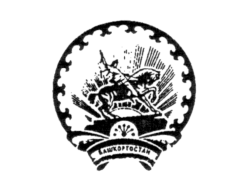 Администрация сельского поселения   Верхнеяушевский сельсоветмуниципального района Федоровский районРеспублики Башкортостан80Федоровский район с.Верхнеяушево, ул Молодёжная1тел46-43    ИНН 0247002530№ п/пМесторасположение нестационарного торгового объектаНестационарный торговый объектСпециализация нестацио-нарного торгового объектаПлощадь  
нестацио-нарного торгового
объектаСрок,периодразмещения
нестацио-нарного
торговогообъектаТребованияк нестационар- ному торговому
объекту(планируемому к размещению)1234567